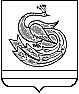 АДМИНИСТРАЦИЯ ПЛАСТОВСКОГО МУНИЦИПАЛЬНОГО РАЙОНА                     П О С Т А Н О В Л Е Н И Е«_30_» ___04___ 2019 г.                                                                     №__381___В соответствии со статьей 79 Бюджетного кодекса Российской Федерации, постановлением администрации Пластовского муниципального района от  03.12.2018г. № 1046-1 «О Порядке принятия решений о подготовке и реализации бюджетных инвестиций в объекты муниципальной собственности Пластовского муниципального района и  осуществления бюджетных инвестиций в объекты муниципальной собственности Пластовского муниципального района», в целях реализации мероприятия муниципальной программы «Укрепление материально-технической базы учреждений культуры  Пластовского муниципального района» на 2018-2020 годы, утвержденной постановлением администрации Пластовского муниципального района от 06.12.2017 года №903, в соответствии с Уставом Пластовского муниципального района администрация Пластовского муниципального районаПОСТАНОВЛЯЕТ:1. Принять решение о подготовке и реализации бюджетных инвестицийв форме капитальных вложений за счет средств бюджета Пластовского муниципального района в целях приобретения объекта недвижимого имущества в муниципальную собственность  Пластовского муниципального района согласно приложению к настоящему постановлению.2. Администрации Пластовского муниципального района:1) выступить муниципальным заказчиком по осуществлению закупки на приобретение недвижимого имущества, указанного в пункте 1 настоящего постановления, в соответствии с Федеральным законом от 5 апреля 2013 года № 44-ФЗ «О контрактной системе в сфере закупок товаров, работ, услуг для обеспечения государственных и муниципальных нужд»;2) осуществить мероприятия по организации приобретения недвижимого имущества, указанного в пункте 1 настоящего постановления, в соответствии с Федеральным законом от 5 апреля 2013 года № 44-ФЗ «О контрактной системе в сфере закупок товаров, работ, услуг для обеспечения государственных и муниципальных нужд».3. Разместить настоящее постановление на официальном сайте администрации Пластовского муниципального района в сети Интернет.4.  Организацию выполнения настоящего  постановления возложить на первого  заместителя       главы      Пластовского   муниципального района Пестрякова А.Н. и заместителя   главы   Пластовского   муниципального района по управлению экономикой и муниципальным имуществом Федорцову С.А.Глава Пластовского муниципального района                                                                А.В. НеклюдовПРИЛОЖЕНИЕк  постановлению администрации Пластовского муниципального районаот _30.04._.2019 г. № _381_Решение о подготовке и реализации бюджетных инвестиций в форме капитальных вложений за счет средств бюджета Пластовского муниципального района в целях приобретения объекта недвижимого имущества в муниципальную собственность Пластовского муниципального района.О принятии решения о подготовке и реализации бюджетных инвестиций в форме капитальных вложений за счет средств бюджета Пластовского муниципального района в целях приобретения объекта недвижимого имущества в муниципальную собственность Пластовского муниципального района.№п/пНаименованиеобъекта недвижимо-го имуществаНаправле-ние инве-стированияНаимено-ваниеглавногораспоряди-телясредствбюджета Пластовского муниципального районаМощ-ность(приростмощно-сти) объ-екта не-движимо-го иму-ществаСрокприоб-ретенияобъектанедви-жимогоимуще-стваСтоимостьприобретенияобъекта не-движимогоимущества(в ценахсоответству-ющих лет),тыс.рублейРаспределе-ние (по годамреализации)стоимостиприобретенияобъекта не-движимогоимущества,рассчитаннойв ценах соот-ветствующихлет,тыс. рублейОбщий(предель-ный) объембюджет-ных инве-стиций,тыс.рублейРаспределе-ние (погодамреализации)общего(предельно-го) объемабюджетныхинвестиций,тыс.рублей1Нежилое здание, кадастровый номер: 74:26:0700001:678, находящееся по адресу:Челябинская область, Пластовский район, с. Кочкарь, ул. Советская д.48в площадью 96,6 кв. метров.Приобретение Администрация Пластовского муниципального района96,6 кв. метров.2019г.200,002019 год- 200,00200,00200,00